 	TXR04  	TXR04  	TXR04  	TXR04  	TXR04   	TXR04 The SWMP needs to include:BMPs and measurable goals that are clear, specific, and measurable,Annual Reporting Year selected, andEstimated population served by the MS4.666666774-54-51086-1313-1413-141516-17171818-1919191919-20n/an/an/an/a20-2220-2220-222222-2323-2422-2422-2422-2423-2423-2423-2423-2424-251624n/a24-2524-2524-252626-27272828-2928.29n/a2929293030-3131-3232-3333-3433-3433-3433-3433-3433-34n/an/an/an/an/an/an/an/an/a35-3635-3635-36n/an/an/an/an/an/an/a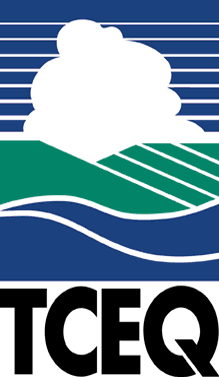 